Beste ouders en grootouders,Zondag 3 december 2017 is de advent begonnen. Tijdens deze voorbereidingstijd naar Kerstmis willen we in Ter Dreef werken rond het thema: ‘Schatten van mensen!’.In week 1 staan de kinderen even stil bij zichzelf: ‘Ik ben een schat van een mens!’. Ze gaan op zoek naar hun eigen talenten.  Dit gaan ze visualiseren op een kerstbal.In week 2 verwoorden de kinderen waarom ze hun klasgenootje zo bijzonder vinden. ‘Jij bent een schat van een mens!’In week 3 kijken we even verder de wereld in. Heel wat mensen zorgen voor ons en voor elkaar.  ‘Alle mensen zijn schatten van mensen!’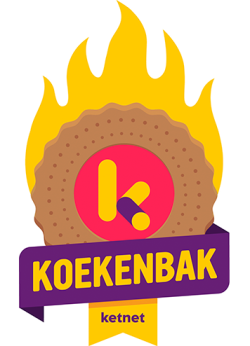 ‘Meedoen aan Ketnet Koekenbak!’ Dit idee van vijf leerlingen uit het vijfde leerjaar werd voorgesteldop de leerlingenraad. Het schoolteam werkte dit initiatief verder uit.10 goede doelen worden in de derde week van de advent met de kinderen besproken. Elke klas maakt een top 3. Voor het goede doel waar de kinderen het meest achterstaan, zal een koekenbak gehouden worden. Kinderen zullen in hun klas allerlei lekkers bakken en te koop aanbieden.Dit goede doel zal zeker verschijnen op de website van onze school.Op donderdag 21 december 2017 van 15.45 uur tot 16.30 uur wordt u vriendelijk uitgenodigd om in de eetzaal van de school deze koekjes te komen kopen. Indien u niet aanwezig kan zijn, mag u uw kind geld meegeven om een zakje aan te schaffen.Wij  willen ons op deze manier inzetten om ‘schatten van mensen’ een warme kerst  te geven.Hopend op een succesvolle verkoop,Alle kinderen en het schoolteam.